Pielikums Nr.2Ceriņi 1, Alojas pagasts, kadastra apzīmējums 6627 004 0277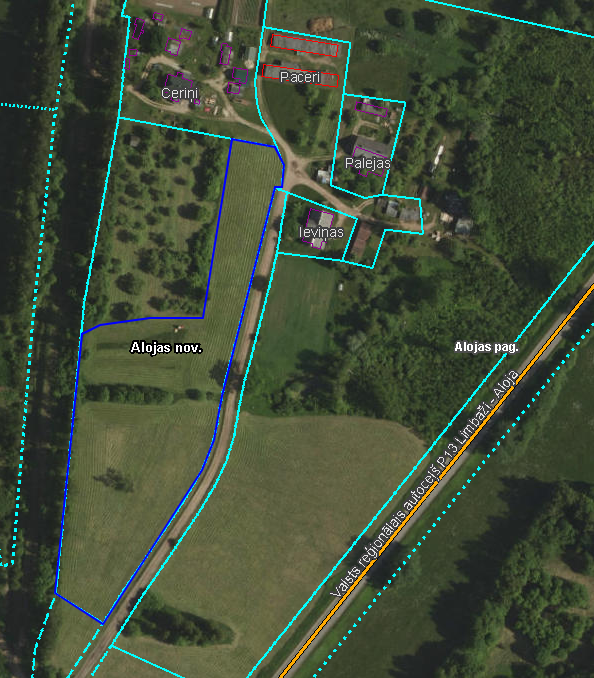 